ZEMLJOVID-ponovimoGeografska karta ili zemljovid je ____________________________________________________________________________________Skupni naziv za sve neravnine (ravnice, uzvisine i udubljenja) na Zemljinoj površini nazivamo ____________________________________._______________ na zemljovidu  prikazuju  reljef.Oboji pravokutnike bojama  kojim  na zemljovidu prikazuju:nizine  uzvisinenajviše  dijelove planinamore i rijekeprometniceimena naseljaSvaki zemljovid mora imati ___________________, ____________________ i ___________________________________________________Što nam pomaže u čitanju zemljopisne karte? Odgovor potraži u kvadratićima.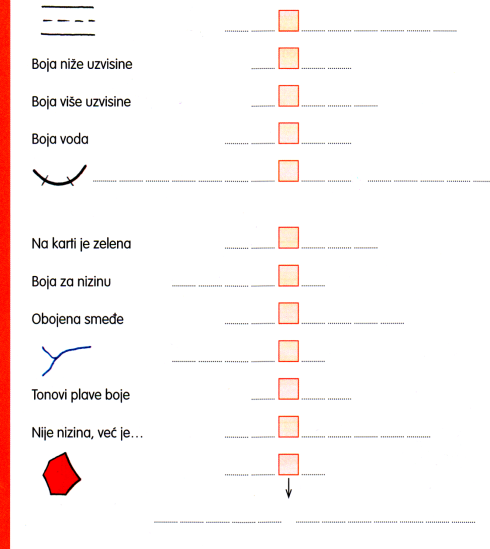 